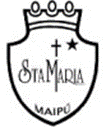                                  Retroalimentación Trabajo textos de Ciencias.PaginaRespuestas  Texto del Estudiante571.- Los insectos tienen 2 antenas, algunos tienen alas y su cuerpo dividido en 3 partes.2.- La mayoría de los crustáceos tienen su cuerpo dividido en 2 partes.93Los ciclos de vida de la gallina y la mariposa se parecen en que ambos nacen de un huevo y se diferencian en que la gallina no sufre metamorfosis.Respuestas Cuaderno de Actividades601.- bebe2.- Niño3.- Adulto4.- Adulto -Mayor